Старшему оперативному дежурному ЦУКС ГУ МЧС Россиипо Владимирской областиСведения о планируемых работах на объектах жизнеобеспечения,на системах электроснабжения и инженерных сетях.На 25.11.2021г. запланированы работы на системах электроснабжения:- Александровский район: Краснопламенское с/п: ВЛ-1004 «Красное Пламя» 1н.п.: д. Тириброво . Всего: 75 домов, 109 человек, 15 детей, СЗО – нет.Отключение электроэнергии с 10:00 до 17:00 часов. Причина отключения – работы на  подстанции.- Александровский район: Следневское с/п: ВЛ-1001;ВЛ-1004 «Арсаки»:  ВЛ -1003; ВЛ-1004 «Бакшеево» 14 н.п. д. Колпакова, д. Наумова, д. Афанасьево, д. Исаевка, д. Лукьянцево, д. Николаевка, д. Волохино, д. Зазевитово, д. Арсаки, д. Брыковы горы, д. Полиносово, д. Иваньково, д. Федяйкино, Красный поселок.Всего: 540 домов, 1738 человек, 259 детей, СЗО – нет.Отключение электроэнергии в течении дня на 10 минут. Причина отключения – подключение нового оборудования.На 25.11.2021г. запланированы работы на системах газоснабжения:
-Александровский район: г. Струнино котельная пл. КироваПриостановлена подача природного газа с 10:00 до 14:00 часов. Причина отключения – проведение газоопасных работ на газопроводе высокого давления.      На 25.11.2021г. будет приостановлена подача горячего водоснабжения и теплоснабжения :-Александровский район: г. Струнино ул. Держинского, пл. Кирова, 
кв. Дубки, ул. Заречная, пер. Шувалова. Всего: 17 домов, 1698 человек, 238 детей, СЗО – нет.Причина отключения – приостановлена котельной на пл. Кирова с 10:00 до 14:00 часов, проведение газоопасных работ на газопроводе высокого давления.Оперативный дежурный МКУ «Управление по делам ГО и ЧС Александровского района» 	                            Тюжина                  И.В. Тюжина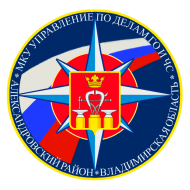 МУНИЦИПАЛЬНОЕ КАЗЕННОЕ УЧРЕЖДЕНИЕ  «УПРАВЛЕНИЕ  ПО ДЕЛАМ ГРАЖДАНСКОЙ  ОБОРОНЫ  И ЧРЕЗВЫЧАЙНЫМ СИТУАЦИЯМАЛЕКСАНДРОВСКОГО РАЙОНА»ул. Институтская, дом 6, корп.5,  г. Александров, Владимирская область, 601650  тел./факс 8(49244) 2-32-71дежурный ЕДДС-тел. 8(49244) 2-34-12E-mail:  argochs@mail.ruМУНИЦИПАЛЬНОЕ КАЗЕННОЕ УЧРЕЖДЕНИЕ  «УПРАВЛЕНИЕ  ПО ДЕЛАМ ГРАЖДАНСКОЙ  ОБОРОНЫ  И ЧРЕЗВЫЧАЙНЫМ СИТУАЦИЯМАЛЕКСАНДРОВСКОГО РАЙОНА»ул. Институтская, дом 6, корп.5,  г. Александров, Владимирская область, 601650  тел./факс 8(49244) 2-32-71дежурный ЕДДС-тел. 8(49244) 2-34-12E-mail:  argochs@mail.ruМУНИЦИПАЛЬНОЕ КАЗЕННОЕ УЧРЕЖДЕНИЕ  «УПРАВЛЕНИЕ  ПО ДЕЛАМ ГРАЖДАНСКОЙ  ОБОРОНЫ  И ЧРЕЗВЫЧАЙНЫМ СИТУАЦИЯМАЛЕКСАНДРОВСКОГО РАЙОНА»ул. Институтская, дом 6, корп.5,  г. Александров, Владимирская область, 601650  тел./факс 8(49244) 2-32-71дежурный ЕДДС-тел. 8(49244) 2-34-12E-mail:  argochs@mail.ru                 от:  24.11.2021г.            №:б/н